Additional file 3: Figure S1. Subgroup analysis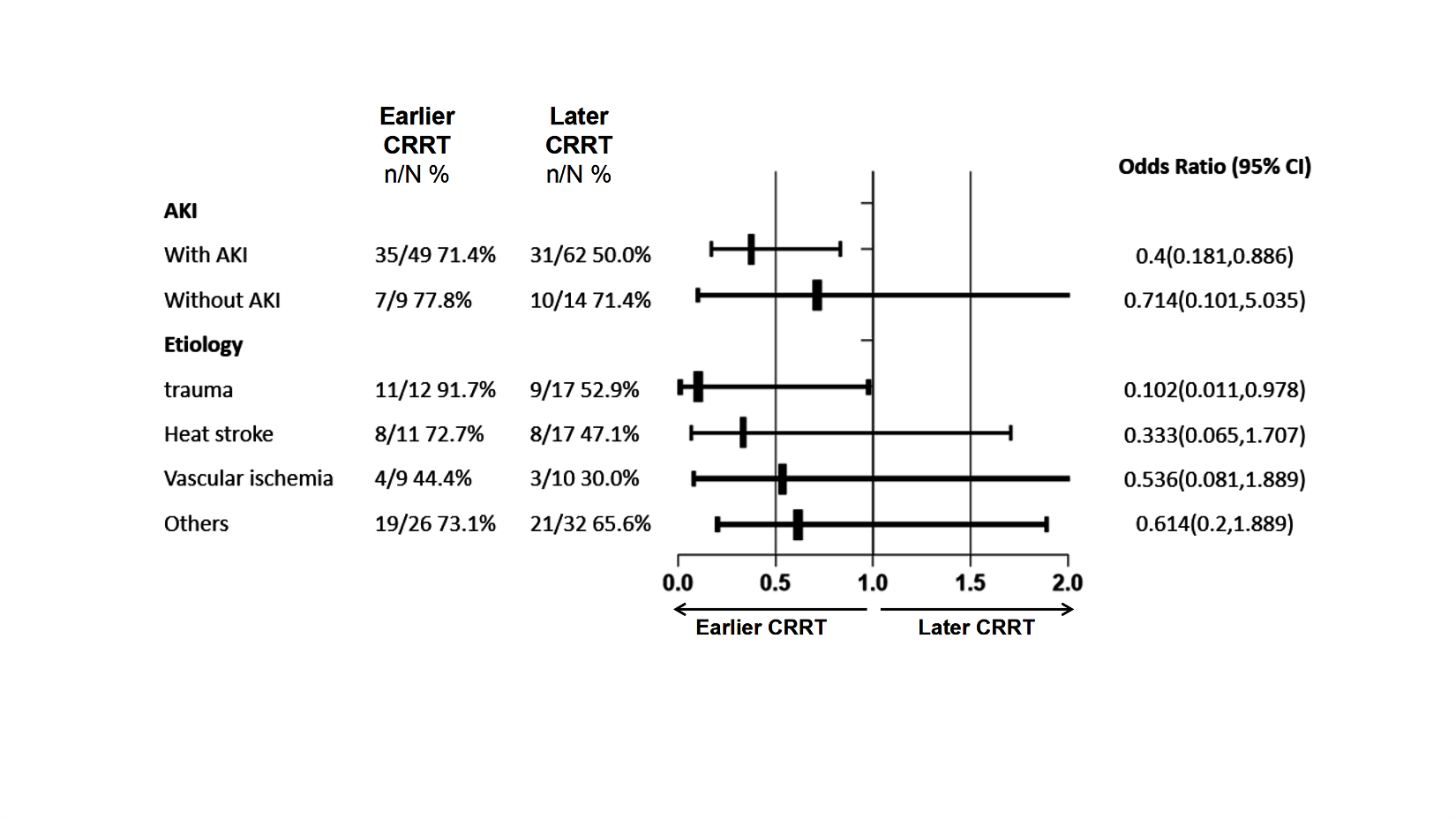 Additional file 1: Table S1. Logistic regression analysis for 90-day mortality of all included patientsAdditional file 1: Table S1. Logistic regression analysis for 90-day mortality of all included patientsAdditional file 1: Table S1. Logistic regression analysis for 90-day mortality of all included patientsAdditional file 1: Table S1. Logistic regression analysis for 90-day mortality of all included patientsAdditional file 1: Table S1. Logistic regression analysis for 90-day mortality of all included patientscharacteristicsUnivariate logistic regressionUnivariate logistic regressionMultivariate logistic regressionMultivariate logistic regressioncharacteristicsOR (95%CI)P valueOR (95%CI)P valueAge1.04 (1.02-1.07)0.0001.022(0.99,1.06)0.235Use of Mechanical ventilation (n, %)7.63 (3.45-16.84)0.0007.18 (1.67,30.83)0.008Use of Vasoactive drugs (n, %)5.22 (2.44-11.17)0.0002.49 (0.62,10.02)0.199Variables at admission to hospitalAPACHE Ⅱ1.05 (1.00-1.09)0.034 0.97 (0.87,1.07)0.506SOFA1.20 (1.08-1.35)0.001 0.83 (0.58,1.2)0.323Albumin (g/L)0.94 (0.9-0.99)0.009 0.94 (0.79,1.11)0.456Globulin (g/L)1.12 (1.03-1.22)0.007 1.18 (0.92,1.52)0.203cTnI (ng/ml)1.26 (1.07-1.48)0.006 1.23 (1.02,1.49)0.032Log (Nt-proBNP+1)2.00 (1.26-3.24)0.0031.74 (0.47,6.41)0.405Variables at initiation of CRRTAPACHE Ⅱ1.09 (1.04-1.15)0.000 1.063 (0.96,1.178)0.242SOFA1.27 (1.14-1.42)0.000 1.08 (0.771,1.513)0.655Time from admission to CRRT（h)1.01 (1.00,1.02)0.038 1.00 (0.98,1.01)0.516Initiation treatment later than the peak CK2.24 (1.08-4.66)0.031 3.74 (1.17,11.95)0.026Albumin (g/L)0.90 (0.85-0.99)0.000 0.97 (0.81,1.16)0.705Globulin (g/L)1.09 (1.00-1.17)0.036 0.99 (0.78,1.26)0.918Log (Nt-proBNP+1) (pg/ml)1.92 (1.22,3.01)0.0051.34 (0.37,4.85)0.653APACHE Ⅱ, acute physiology and chronic health evaluation Ⅱ; SOFA, sequential organ failure assessment; CRRT, continue renal replacement therapy; CK, creatine kinase.APACHE Ⅱ, acute physiology and chronic health evaluation Ⅱ; SOFA, sequential organ failure assessment; CRRT, continue renal replacement therapy; CK, creatine kinase.APACHE Ⅱ, acute physiology and chronic health evaluation Ⅱ; SOFA, sequential organ failure assessment; CRRT, continue renal replacement therapy; CK, creatine kinase.APACHE Ⅱ, acute physiology and chronic health evaluation Ⅱ; SOFA, sequential organ failure assessment; CRRT, continue renal replacement therapy; CK, creatine kinase.APACHE Ⅱ, acute physiology and chronic health evaluation Ⅱ; SOFA, sequential organ failure assessment; CRRT, continue renal replacement therapy; CK, creatine kinase.Additional file 2: Table S2. Logistic regression analysis for 90 days mortality for RM patients with AKIAdditional file 2: Table S2. Logistic regression analysis for 90 days mortality for RM patients with AKIAdditional file 2: Table S2. Logistic regression analysis for 90 days mortality for RM patients with AKIAdditional file 2: Table S2. Logistic regression analysis for 90 days mortality for RM patients with AKIAdditional file 2: Table S2. Logistic regression analysis for 90 days mortality for RM patients with AKIcharacteristicsUnivariate logistic regressionUnivariate logistic regressionMultivariate logistic regressionMultivariate logistic regressioncharacteristicsOR (95%CI)P valueOR (95%CI)P valueUse of Mechanical ventilation (n, %)7 (2.93,17.00)0.0006.56 (1.26,34.17)0.016Initiation treatment later than the peak CK (n, %)2.5 (1.13,5.54)0.0245.82 (1.39,24.36)0.026cTnI (ng/ml)1.26 (1.06,1.15)0.0081.43 (1.07,1.9)0.015CK, creatine kinase.CK, creatine kinase.CK, creatine kinase.CK, creatine kinase.CK, creatine kinase.